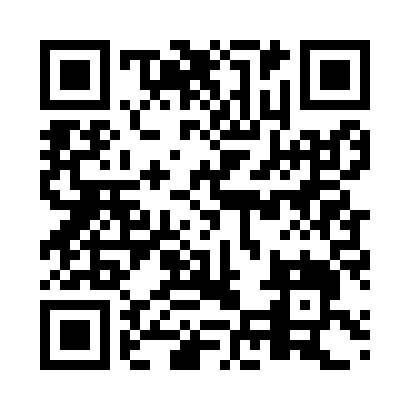 Prayer times for Butare, RwandaWed 1 May 2024 - Fri 31 May 2024High Latitude Method: NonePrayer Calculation Method: Muslim World LeagueAsar Calculation Method: ShafiPrayer times provided by https://www.salahtimes.comDateDayFajrSunriseDhuhrAsrMaghribIsha1Wed4:465:5811:583:205:597:062Thu4:465:5811:583:205:597:063Fri4:465:5711:583:205:587:064Sat4:465:5711:583:205:587:065Sun4:465:5711:583:205:587:066Mon4:465:5711:583:205:587:067Tue4:465:5711:583:205:587:068Wed4:455:5711:583:205:587:069Thu4:455:5711:583:205:587:0610Fri4:455:5711:583:205:587:0611Sat4:455:5711:583:205:587:0612Sun4:455:5711:573:205:587:0613Mon4:455:5711:573:205:587:0614Tue4:455:5711:573:215:577:0615Wed4:455:5811:583:215:577:0616Thu4:455:5811:583:215:577:0617Fri4:455:5811:583:215:577:0618Sat4:455:5811:583:215:577:0619Sun4:455:5811:583:215:577:0620Mon4:455:5811:583:215:577:0621Tue4:455:5811:583:215:587:0722Wed4:455:5811:583:225:587:0723Thu4:455:5811:583:225:587:0724Fri4:455:5811:583:225:587:0725Sat4:455:5911:583:225:587:0726Sun4:455:5911:583:225:587:0727Mon4:455:5911:583:225:587:0728Tue4:455:5911:583:225:587:0829Wed4:455:5911:593:235:587:0830Thu4:455:5911:593:235:587:0831Fri4:455:5911:593:235:587:08